Autor : Jagoda Kowalska 5a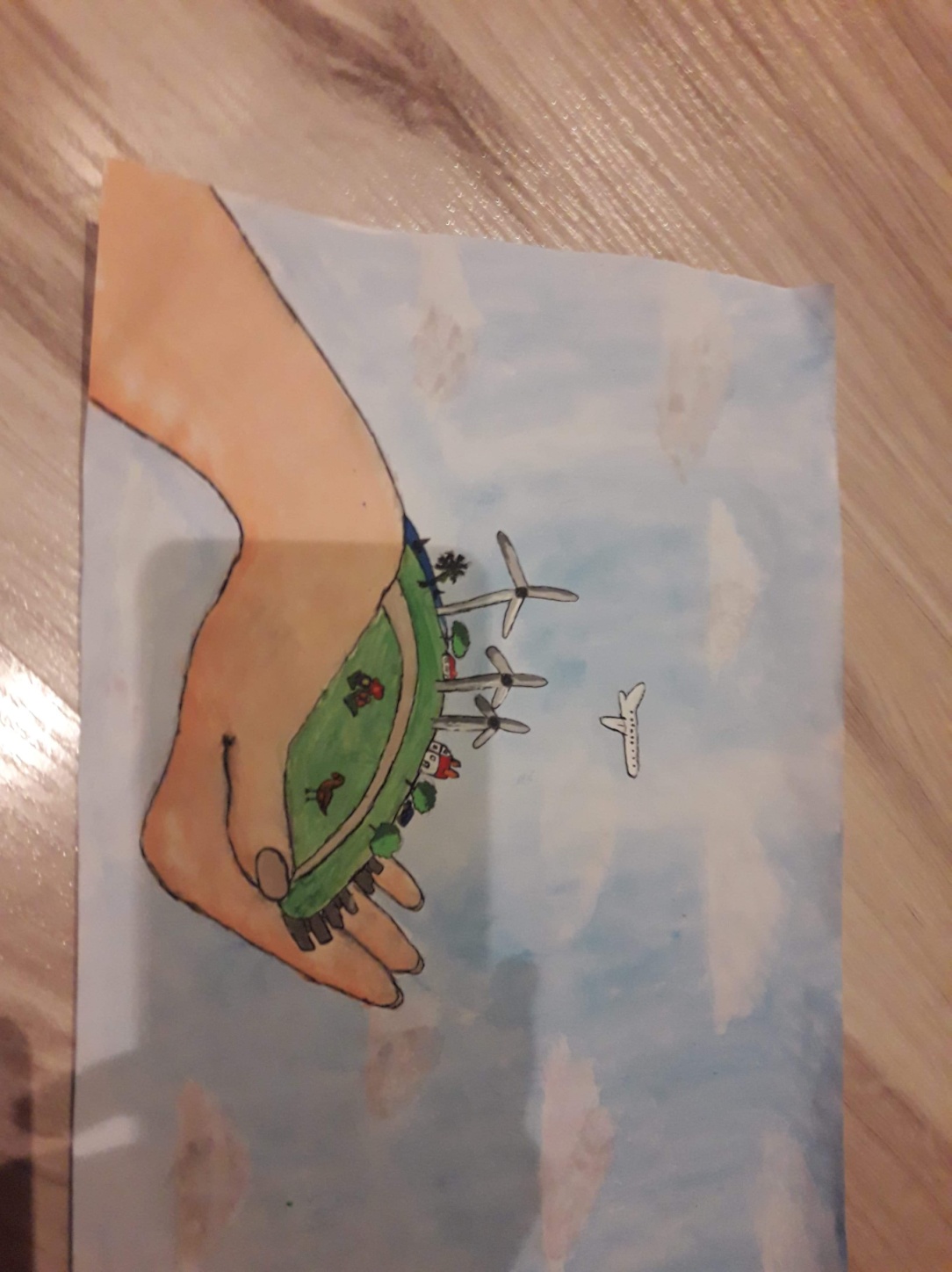 Autor: Magda Tatulińska 6a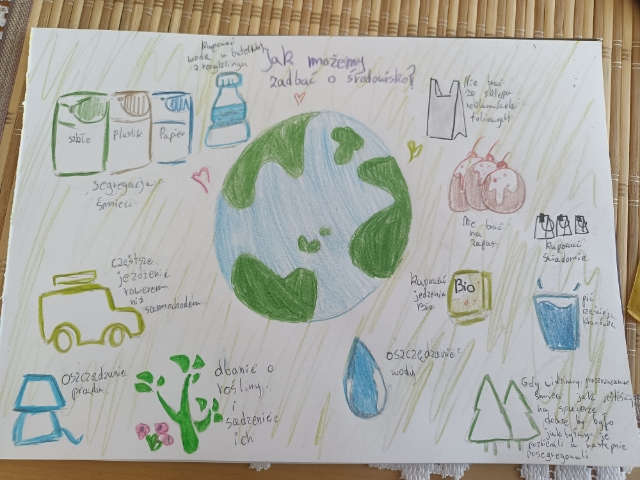 Autor: Marek Kozikowski 4a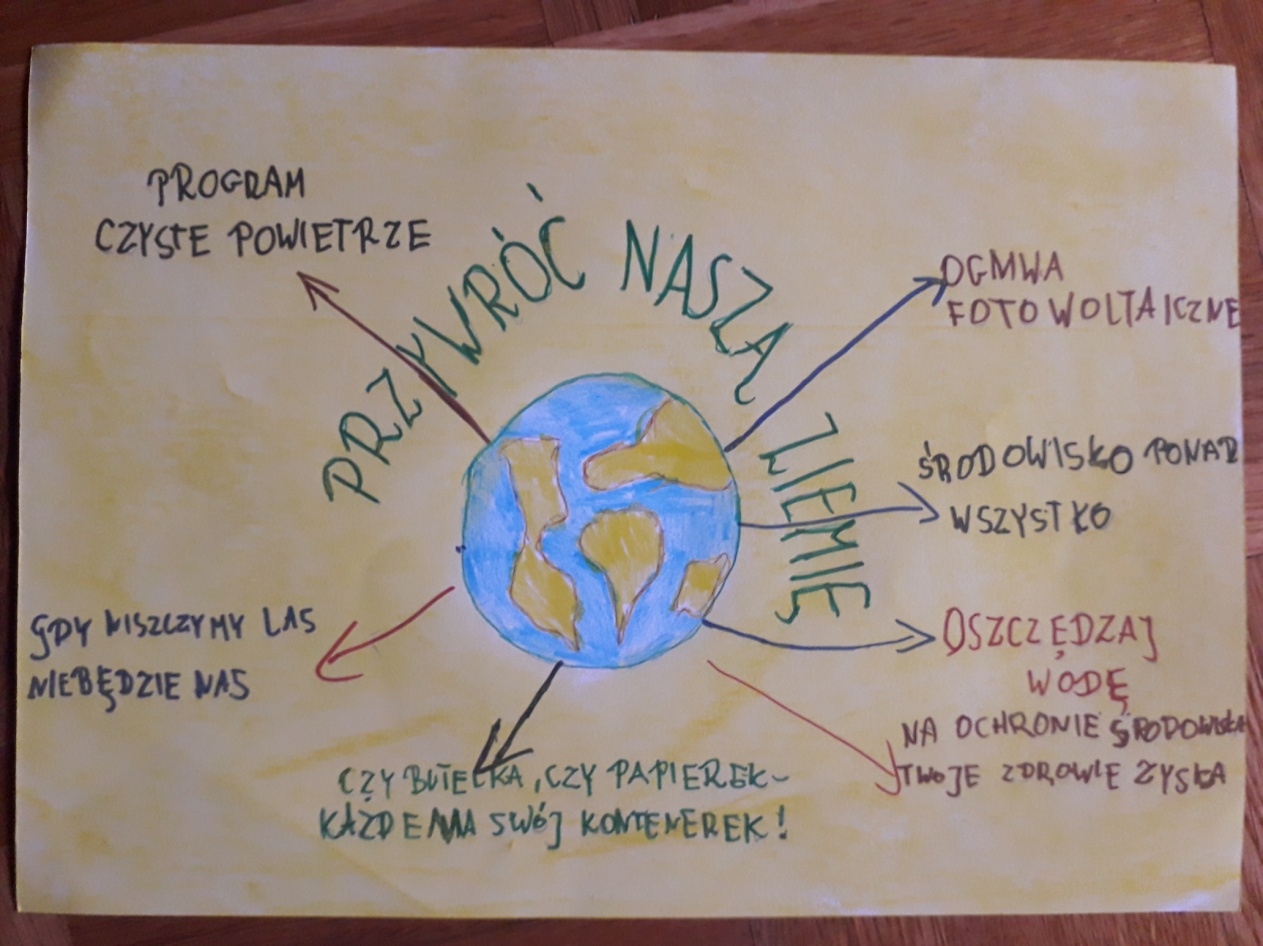 Autor:  Wiktoria Wilkanowska 6b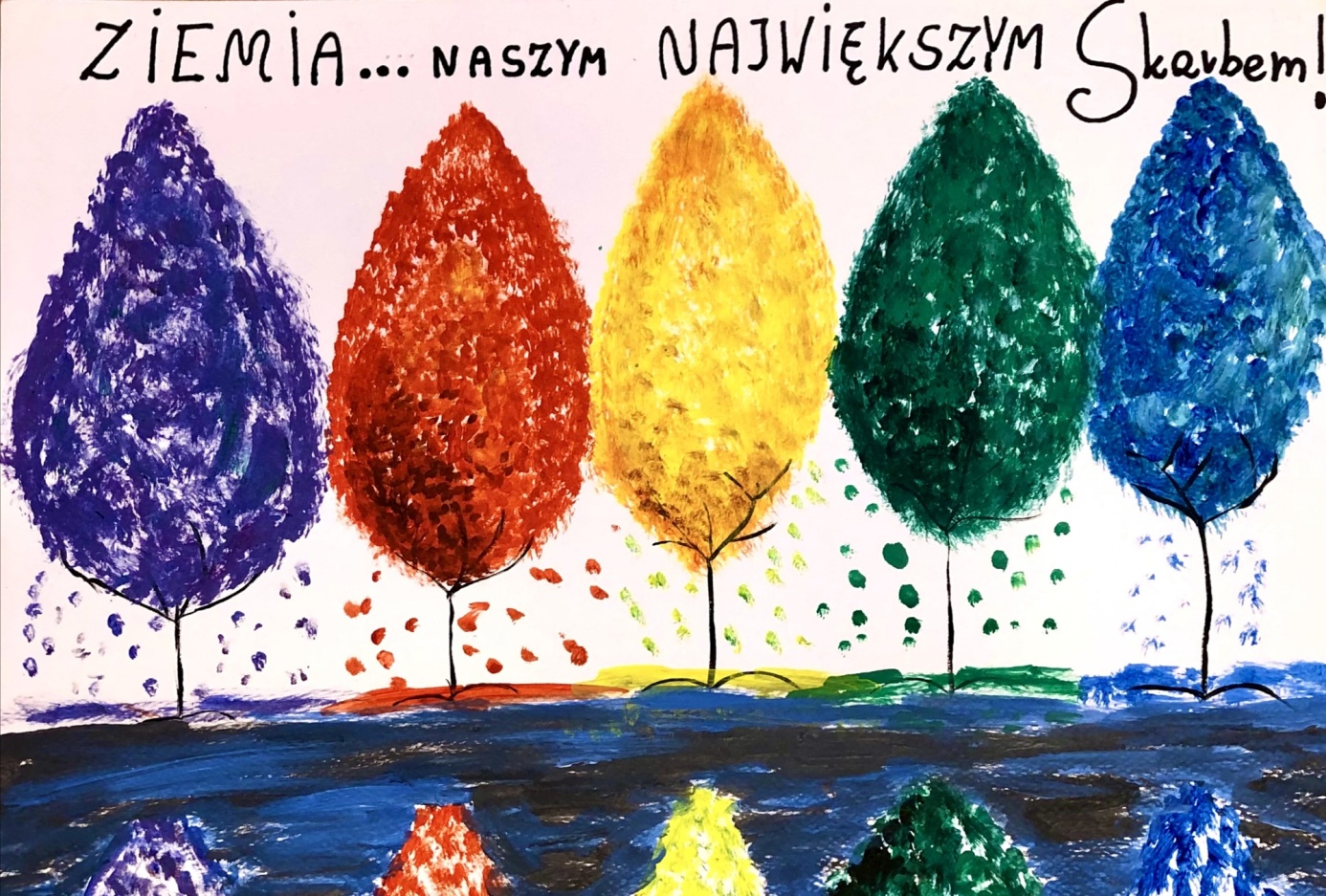 